Sandpaper Ping Pong Tournament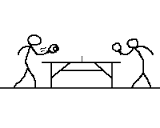 Saturday, December 6th or 13th , 2014Circle which date/dates your are registering.1060 Aspen St. FairbanksEntry Form (Please Print)Last Name: _________________________________ First: _______________ Date of Birth: _______Mailing Address: ______________________________________________Phone: _______________City: _________________________State: ___________________ Zip: _____________Ping Pong Experience check one: Beginner_____   Played some_____   Experienced___Entry must be received by the Friday before the Tournament by 6pm.Entry Fee $10. A $5 Discount for FITT MembersLIABILITY WAIVER:I (print full name) ________________________ agree to participate in the Sandpaper Ping Pong Tournament at the above location and time. I fully understand that I am fully responsible for any injury, damage, death or dismemberment while attending this event. I also release Fairbanks Interior Table Tennis and all family members of above group, staff and volunteers from any liability while attending, participating or preparing for this athletic event. I will abide by all Tournament rules for this tournament.Participant signature ________________________________________________ date __________________If under 18 yrs, Parent or Legal Guardian Signature __________________________________date _____________Bring registration form and entry fee to a FITT Club Play or call 479-5421 to arrange a drop off.